Memória descritiva do projeto «ILUSTRAÇÃO COLLAGE DE UM ODS»Somos alunos dos 8º e 9ºs anos. A nossa professora de E.M.R.C. desafiou-nos a desenvolver um projeto sobre os Objetivos de Desenvolvimento Sustentável. Em grupos, elaborámos trabalhos em 3D no sentido de sensibilizar a comunidade educativa para os problemas do milénio. Assim nasceram estes trabalhos realizados com materiais reciclados e recicláveis que foram expostos na escola na última semana de aulas.Prof. Coord.: Conceição DuarteProf. Projeto: Maria João DiasAlunos dos 8º e 9ºs anosEscola Secundária de Adolfo Portela - Águeda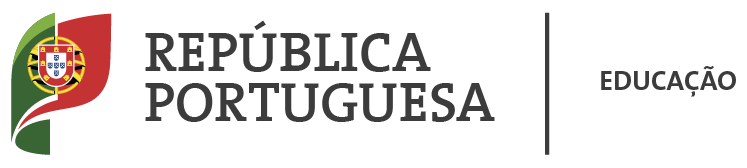 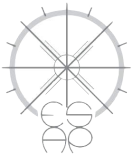 Escola Secundária de Adolfo Portela, Águeda